ЗаключениеКонтрольно-счётной палаты Дубровского районана отчет об исполнении бюджета Дубровского муниципального района Брянской областиза 1 квартал 2023 годаДубровка 2023г.24.05.2022г.Общие положения.Заключение Контрольно-счётной палаты Дубровского района на отчет об исполнении бюджета Дубровского муниципального района Брянской области  за 1 квартал 2023 года, подготовлено в соответствии со статьей 264.2 Бюджетного кодекса Российской Федерации, Положением о Контрольно-счётной палате Дубровского района, Стандартом внешнего муниципального финансового контроля 102 «Проведение оперативного контроля за ходом исполнения  решений о бюджете муниципального образования «Дубровский район» на текущий финансовый год и плановый период», пунктом 1.2.2 Плана работ Контрольно-счётной палаты Дубровского района на 2023 год.         Заключение Контрольно-счетной палаты оформлено по результатам оперативного анализа и контроля за организацией исполнения бюджета в 2023 году, отчетности об исполнении бюджета за 1 квартал 2023 года.Показатели бюджета на 2023 год утверждены решением Дубровского районного Совета народных депутатов от 16.12.2022 года № 284-7 «О бюджете  Дубровского муниципального района Брянской области на 2023 год и плановый период 2024 и 2025 годы»,  по доходам в объеме 405 776,4 тыс. рублей, в том числе собственные доходы 117 986,0 тыс. рублей, по расходам в объеме 405 776,4 тыс. рублей,  сбалансированным.По итогам 1 квартала 2023 года бюджет Дубровского муниципального района Брянской области исполнен: - по доходам в сумме 78 979,1 тыс. рублей, или 19,5 процента к утвержденному годовому плану, к аналогичному периоду  2022 года исполнение составило 111,6 процента; - по расходам в сумме 82 621,1 тыс. рублей, или 20,1 процента к годовым назначениям уточненной бюджетной росписи, с превышением расходов над доходами на сумму 3 642 тыс. рублей.Анализ исполнения доходов бюджета Дубровского муниципального района Брянской областиДоходная часть бюджета за 1 квартал 2023 года исполнена в сумме 78 979,1 тыс. рублей, на 19,5 процента к уточненным годовым назначениям. По сравнению с соответствующим уровнем 2022 года доходы увеличились на 8 192,4 тыс. рублей. В структуре доходов бюджета удельный вес собственных доходов составил 25,3 процента, что ниже соответствующего периода 2022 года на 3,7 процентных пункта. На долю безвозмездных поступлений приходится 74,7 процента. Налоговые и неналоговые доходы бюджета в сравнении с отчетным периодом 2022 года снизился на 3,0 процента, объем безвозмездных поступлений увеличился на 17,6 процента. Поступления налоговых и неналоговых доходов (далее – собственных доходов) сложились в сумме 19 922,3 тыс. рублей, или 16,9 процента к утвержденному годовому плану.Сведения о поступлении доходов за 1 квартал 2023 года представлены                                                            в таблице.                            (тыс. рублей) На долю налоговых доходов в структуре собственных доходов бюджета приходится 91,0 процента. В абсолютном выражении налоговые поступления в бюджет составили 18 113,2 тыс. рублей, что составляет 96,6% к уровню 2022 года.  Основным налогом, которыми сформирована доходная часть бюджета за 1 квартал 2023 года, является налог на доходы физических лиц. 1.1 Налоговые доходыНалог на доходы физических лиц поступил в бюджет в сумме 15 229,4 тыс. рублей, годовые плановые назначения исполнены на 16,1%, доля в налоговых доходах составляет 84,1 %, что по сравнению с уровнем 2022 года выше на 2,9 процентных пункта. Доходы от уплаты акцизов  на нефтепродукты  за 1 квартал 2023 года  исполнены на 26,9 % годовых плановых назначений, в структуре налоговых доходов доля налога составляет 8,5 % или 1535,3 тыс. рублей, темп роста к уровню 2022 года 145,8 процента. Доходы от единого сельскохозяйственного налога  за 1 квартал 2023 года  исполнены на 82,3 % годовых плановых назначений, в структуре налоговых доходов доля налога составляет 6,2 % или 1124,9 тыс. рублей, темп роста к уровню 2022 года 121,7 процента.Доходы от государственной пошлины за 1 квартал 2023 года  исполнены на 24,4 % годовых плановых назначений, в структуре налоговых доходов доля налога составляет 2,8 % или 432,1 тыс. рублей, снижение темп роста к уровню 2022 года составило 6,7 процента.1.2 Неналоговые доходы исполнены в сумме 1 809,1 тыс. рублей, или на 16,0 % годовых плановых назначений. К соответствующему периоду 2022 года рост неналоговых доходов составил 102,0 процента. Наибольший удельный вес по группе неналоговых доходов занимают доходы от продажи материальных и нематериальных активов 3,6%  или  701,2 тыс. рублей, что выше уровня аналогичного периода 2022 года на 656,5 тыс. рублей или в 6,6 раза. Доходы от сдачи в аренду земельных участков исполнены на  2,2 % или  440,2 тыс. рублей.   Поступление соответствующих доходов к уровню аналогичного периода 2022 года  выше на 94,7 тыс. рублей или на 27,4 процента.Доходы от сдачи в аренду имущества за 1 квартал 2023 года поступили в объеме 226,8 тыс. рублей или 41,9 % годовых плановых назначений. Поступление соответствующих доходов к уровню аналогичного периода 2022 года  выше на 131,6 тыс. рублей или в 2,4 раза.Доходы от платы за негативное воздействие на окружающую среду за 1 квартал 2023 года поступили в объеме 54,7 тыс. рублей или 84,2 % годовых плановых назначений. Поступление соответствующих доходов к уровню аналогичного периода 2022 года  выше на 38,7 тыс. рублей или в 3,4 раза.Доходы от оказания платных услуг за 1 квартал 2023 года поступили в объеме 218,8 тыс. рублей или 29,2 % годовых плановых назначений. Поступление соответствующих доходов к уровню аналогичного периода 2022 года  ниже на 105,1 тыс. рублей или 32,4 процента.Доходы от штрафных санкций за 1 квартал 2023 года поступили в объеме 167,2 тыс. рублей или 16,7 % годовых плановых назначений. Поступление соответствующих доходов к уровню аналогичного периода 2022 года  ниже на 782,3 тыс. рублей или 82,4 процента.Прочие неналоговые поступления сложились в объеме 0,2 тыс. рублей при плановых назначения в 0,0 тыс. рублей.Администрирование налоговых и неналоговых доходов, безвозмездных поступлений бюджета Дубровского муниципального района Брянской области осуществляли 4 администратора доходов:- администрация Дубровского района (налоговые и неналоговые доходы);- комитет имущественных отношений Дубровского района (неналоговые);- финансовое управление администрации Дубровского района (безвозмездные поступления);- отдел образования администрации Дубровского района (безвозмездные).За 1 квартал 2023 года кассовое исполнение безвозмездных поступлений составило 59056,8 тыс. рублей, или 20,5 процента уточненных годовых назначений и к сводной бюджетной росписи. По сравнению с аналогичным периодом 2022 года общий объем безвозмездных поступлений увеличился на 17,6 процента, или на 8 807,5 тыс. рублей. За 1 квартал 2023 года исполнены следующие безвозмездные поступления:дотации – 15 050,3 тыс. рублей; субсидий – 6 477,9 тыс. рублей;субвенций – 35 381,2 тыс. рублей;иные межбюджетные трансферты – 2 576,9 тыс. рублей.Анализ исполнения расходов бюджета Дубровского муниципального района Брянской областиОбъем расходов бюджета на 2023 год, утвержденный Решением Дубровского районного Совета народных депутатов от 1612.2022 № 284-7 «О бюджете Дубровского муниципального района Брянской области на 2023 год и на плановый период 2024 и 2025 годов», составляет 405776,4 тыс. рублей.  Исполнение расходов бюджета за 1 квартал 2023  года составило 82621,1 тыс. рублей, что соответствует 20,1% уточненной бюджетной росписи. К уровню расходов аналогичного периода 2022 года темп роста составил 115,2 процента. Исполнение расходов бюджета за 1 квартал 2023 года осуществлялось по 10 разделам бюджетной классификации расходов. Наибольший удельный вес в общем объеме расходов составили расходы по  разделу 07 «Образование», с объемом  расходов 64,7%; раздел 01 «Общегосударственные вопросы» исполнен на 11,0 %; раздел 08 «Культура, кинематография» исполнен на 7,5 процентов; раздел 10 «Социальная политика» исполнен на 6,5 процента; раздел 11 «Физическая культура и спорт» исполнен на 6,2 процента; раздел 04 «Национальная экономика» исполнен на 2,5 процента; раздел 03 «Национальная безопасность и правоохранительная деятельность»  исполнен на 0,9 процента; раздел 14 «Межбюджетные трансферты» исполнен на 0,3 процента; раздел 02 «Национальная оборона»  исполнен на 0,3 процента и раздел 05 «Жилищно-коммунальное хозяйство» исполнен на 0,1 процент.Анализ исполнения расходов бюджета по разделам классификации расходов в отчетном периоде показал следующее. По разделу 01 «Общегосударственные вопросы» расходы за 1 квартал 2023 года исполнены в сумме 9 107,8 тыс. рублей  или 20,4 процента к уточненной бюджетной росписи. Доля расходов по разделу в общей структуре расходов бюджета составила 11,0 процентов. По разделу отмечено увеличение объема кассовых расходов к аналогичному периоду 2022 года на 10,2 процента, или на 842,9 тыс. рублей. По разделу 02 «Национальная оборона» расходы бюджета за 1 квартал 2023 года сложились в сумме 215,5 тыс. рублей или 25,0 % к объему расходов, предусмотренных уточненной бюджетной росписью на 2023 год. Темп роста расходов к аналогичному периоду 2022 года составил 120,9 процента, или на 37,2 тыс. рублей. Структура расходов раздела представлена 1 подразделом: 02 03 «Мобилизационная и вневойсковая подготовка».По разделу 03 «Национальная безопасность и правоохранительная деятельность» расходы бюджета за 1 квартал 2023 года составили 758,7 тыс. рублей или 18,5 % к объему расходов, предусмотренных уточненной бюджетной росписью на 2023 год. Доля расходов по разделу в общей структуре расходов бюджета составила 0,9 процентов. Темп роста расходов к аналогичному периоду 2022 года составил 139,6 процента, или на 215,0 тыс. рублей.  Расходы направлены по подразделу 03 10 «Защита населения и территории от чрезвычайных ситуаций природного и техногенного характера, пожарная безопасность» в сумме 758,7 тысяч рублей. По разделу 04 «Национальная экономика» исполнение расходов в 1 квартале 2023 года сложилось в объеме 2 033,3 тыс. рублей или 9,3 % к объему расходов, предусмотренных уточненной бюджетной росписью на 2023 год. Доля расходов по разделу в общей структуре расходов бюджета составила 2,5 процента. Темп роста расходов к аналогичному периоду 2022 года составил 192,6 процента, или на 977,6 тыс. рублей Расходы направлены по подразделам        04 06 «Водное хозяйство» - 42,8 тысяч рублей (Содержание, текущий и капитальный ремонт и обеспечение безопасности гидротехнических сооружений), 04 08 «Транспорт» - 700,3 тысяч рублей (Компенсация транспортным организациям части потерь в доходах и (или) возмещение затрат, возникающих в результате регулирования тарифов на перевозку пассажиров пассажирским транспортом по муниципальным маршрутам регулярных перевозок – 538,6 тыс. рублей; уплата транспортного налога – 95,0 тыс. рублей; прочие мероприятия в области развития транспортной инфраструктуры – 66,7 тыс. рублей), 04 09 «Дорожное хозяйство» - 520,2 тысяч рублей.По разделу 05 «Жилищно-коммунальное хозяйство» расходы бюджета за 1 квартал 2023 года сложились в сумме 68,3 тыс. рублей или 4,7 % к объему расходов, предусмотренных уточненной бюджетной росписью на 2023 год. К аналогичному периоду 2022 года отмечено увеличение расходов на 10,1 тыс. рублей, или на 17,4 процента. Расходы направлены по подразделам 05 01 «Жилищное хозяйство» 53,3 тыс. рублей и 05 02 «Коммунальное хозяйство»  15,0 тыс. рублей. По разделу 07 «Образование» расходы бюджета за 1 квартал 2023 года составили 53 459,8 тыс. рублей или 19,8 % к объему расходов, предусмотренных уточненной бюджетной росписью на 2023 год. Доля расходов в общей структуре расходов бюджета составила 64,7 процента. Темп роста к аналогичному периоду 2022 года составил 105,1 процента, или на 2578,9 тыс. рублей. В разрезе подразделов средства направлены на дошкольное образование (раздел 0701) в сумме 13 060,4 тыс. рублей, общее образование (раздел 0702) – 32 823,2 тыс. рублей, дополнительное образование (раздел 0703) – 2 179,8 тыс. рублей, молодежная политика (раздел 0707)  – 9,6 тыс. рублей и другие вопросы в области образования (раздел 0709) – 5 386,8 тыс. рублей. По разделу 08 «Культура, кинематография», подразделу 08 01 «Культура»  на 2023 год расходы бюджета с учетом уточненной бюджетной росписи были утверждены в объеме 31 662,8 тыс. рублей. Исполнение расходов за 1 квартал 2023 года составило 6 188,5 тыс. рублей или 19,5 % к объему расходов, предусмотренных уточненной бюджетной росписью на 2023 год. В общем объеме бюджета доля расходов по разделу составила 7,5 процентов. Темп роста к аналогичному периоду 2022 года 107,7 процента. По разделу 10 «Социальная политика» расходы бюджета за 1 квартал 2023 года исполнены в сумме 5 346,9 тыс. рублей или на 23,7 % к утвержденным ассигнованиям. Доля расходов по разделу в общей структуре расходов бюджета составила 6,5 процента. Исполнение по подразделам классификации:10 01 «Пенсионное обеспечение» - 565,8 тыс. рублей;10 04 «Охрана семьи и детства» - 4 760,1 тыс. рублей;10 06 «Другие вопросы в области социальной политики» - 21,0 тыс. рублей.Расходы по разделу к аналогичному периоду 2022 года возросли в 1,9 раза.По разделу 11 «Физическая культура и спорт» расходы за 1 квартал 2023 года исполнены в сумме 5 166,0 тыс. рублей или 38,9 % к объему расходов, предусмотренных уточненной бюджетной росписью на 2023 год. Доля расходов в общей структуре расходов бюджета составила 6,2 процента. К аналогичному периоду 2022 года отмечается увеличение расходов в 3,3 раза. Расходы направлены по подразделам 11 01 «Физическая культура»  1 485,6 тыс. рублей; 11 02 «Массовый спорт»  163,1 тыс. рублей; 11 03 «Спорт высших достижений»  3 517,3 тыс. рублей. По разделу 14 «Межбюджетные трансферты общего характера бюджетам субъектов Российской Федерации и муниципальных образований» за 1 квартал 2023 года бюджетные расходы исполнены в объеме 276,3 тыс. рублей, что соответствует 18,8 % годового объема утвержденных расходов. Доля расходов в структуре бюджета составляет 0,3 процента. Объем межбюджетных трансфертов к аналогичному периоду 2022 года снизился  на 411,0 тыс. рублей, или 59,8 процента. Анализ исполнения расходов бюджета в разрезе главных распорядителей средств бюджетаВ отчетном периоде расходы бюджета осуществляли 6 главных распорядителя бюджетных средств.Данные об утвержденных бюджетных ассигнованиях, кассовом исполнении расходов главных распорядителей за 2022 - 2023 годы представлены в таблице.(тыс. рублей) С учетом изменений, внесенных в сводную бюджетную роспись, расходы утверждены в объеме 411 673,6 тыс. рублей. По итогам за 1 квартал 2023 года расходы  бюджета исполнены в объеме 82 621,1 тыс. рублей, что составляет 20,1 % утвержденных бюджетных назначений. К уровню 2022 года расходы исполнены на 115,2 процента: - администрации Дубровского района – 140,9 %;- районный Совет народных депутатов – 97,1 %; -Финансовому управлению администрации Дубровского района – 85,4 %;  -КСП -  115,7 %;-Комитет имущественных отношений – 148,9 %;- отдел образования администрации Дубровского района – 105,4 процента. Анализ реализации муниципальных программ за 1 квартал 2023 года.Согласно приложению № 5 решения от 16.12.2022 № 284-7 «О бюджете Дубровского муниципального района Брянской области на 2023 год и на плановый период 2024 и 2025 годов», исполнение бюджета осуществлялось в рамках 4 муниципальных программ.Общий уточненный объем финансирования муниципальных программ в соответствии со сводной бюджетной росписью на 2023 год утвержден в сумме 410 191,6 тыс. рублей, или 99,6 процента расходов бюджета:- муниципальная программа «Реализация отдельных полномочий Дубровского муниципального района Брянской области (2023 - 2025 годы)» - 111 065,3 тыс. рублей;- муниципальная программа «Развитие образования Дубровского муниципального района Брянской области (2023-2025 годы)» – 259 874,0 тыс. рублей;- муниципальная программа «Развитие культуры и сохранение культурного  наследия Дубровского муниципального района Брянской области (2023 - 2025 годы)»  - 31 662,8 тыс. рублей;- муниципальная «Управление муниципальными финансами Дубровского муниципального района Брянской области                                           (2023 - 2025 годы)» – 7 589,5 тысяч рублей.Информация  об исполнении муниципальных программ представлена в                                                                                   таблице.                                     (тыс. рублей)По итогам 1 квартала 2023 года кассовое исполнение расходов по муниципальным программам сложилось в сумме 82 360,1 тыс. рублей, что составляет 20,4 % бюджетных ассигнований, утвержденных решением о бюджете и 20,1 % бюджетных ассигнований, утвержденных сводной бюджетной росписью с учетом изменений на отчетную дату. Исполнение по 4 программам сложилось ниже среднего уровня.Непрограммная часть бюджета исполнена в сумме 261,0 тыс. рублей. Расходы отнесены на обеспечение деятельности законодательного (представительного), контрольного органа муниципального образования.Анализ исполнения резервного фондаПорядок использования бюджетных ассигнований резервного фонда администрации Дубровского района установлен постановлением администрации Дубровского района от 25.06.2019 года № 476 (в ред. от 26.12.2019г. № 994).	В соответствии с решением от 16.12.2022 года № 284-7 «О бюджете Дубровского муниципального района Брянской области на 2023 год и на плановый период 2024 и 2025 годов» резервный фонд администрации утвержден в сумме 100,0 тыс. рублей.     В отчетном периоде изменения в объем резервного фонда администрации Дубровского района не вносились.В соответствии с Приказом Минфина России от 06.06.2019 года №85н (в ред. Приказов Минфина России от 17.09.2019 №148н, от 29.11.2019 № 206н, от 10.03.2020 №37н) «О порядке формирования и применения кодов бюджетной классификации Российской Федерации, их структуре и принципах назначения», расходование средств резервного фонда отражено по разделу «Социальная политика», подраздел 10 06  «Другие вопросы в области социальной политики». За 1 квартал 2023 года не выделялись денежные средства из резервного фонда.Дефицит (профицит) бюджета Дубровского муниципального района Брянской областиПервоначально бюджет Дубровского муниципального района Брянской области на 2023 год и на плановый период 2024 и 2025 годов утвержден сбалансированным, по доходам и расходам в сумме 405 776,4 тыс. рублей.В течение анализируемого периода в сводную бюджетную роспись по источникам финансирования дефицита бюджета  изменения не  вносились. ВыводыПоказатели бюджета на 2023 год утверждены решением Дубровского районного Совета народных депутатов от 16.12.2022 года № 284-7 «О бюджете  Дубровского муниципального района Брянской области на 2023 год и плановый период 2024 и 2025 годы»,  по доходам в объеме 405 776,4 тыс. рублей, в том числе собственные доходы 117 986,0 тыс. рублей, по расходам в объеме 405 776,4 тыс. рублей,  сбалансированным.По итогам 1 квартала 2023 года бюджет Дубровского муниципального района Брянской области исполнен: - по доходам в сумме 78 979,1 тыс. рублей, или 19,5 процента к утвержденному годовому плану, к аналогичному периоду  2022 года исполнение составило 111,6 процента; - по расходам в сумме 82 621,1 тыс. рублей, или 20,1 процента к годовым назначениям уточненной бюджетной росписи, с превышением расходов над доходами (дефицитом) на сумму 3 642 тыс. рублей.ПредложенияНаправить заключение Контрольно-счетной палаты Дубровского района  на отчет об исполнении бюджета Дубровского муниципального района Брянской области  за 1 квартал 2023 года председателю Дубровского районного Совета народных депутатов, Главе администрации  Дубровского района.Главным администраторам доходов бюджета  принять меры по обеспечению зачисления в бюджет администрируемых доходов в запланированных объемах.Главным распорядителям средств бюджета принять меры по своевременному и полному исполнению запланированных мероприятий.ПредседательКонтрольно-счётной палаты Дубровского района 				                     	О.В. Ромакина НаименованиеИсполнено за 1 квартал 2022 г.Утверждено на 2023 г.Уточнено на 2023 г.Сводная бюджетная росписьна 2023 г.Исполнено за 1 квартал 2023 г.% исп.Налоговые и неналоговые  доходы, в т.ч20 537,4117 986,0117 986,0117 986,019 922,316,9налоговые доходы:18 762,6106 688,0106 688,0106 688,018 113,217,0- НДФЛ15 411,294 860,094 860,094 860,015 229,416,1- акцизы по подакцизным товарам1 053,05 710,05 710,05 710,01 535,326,9- единый налог на вмененный доход-17,91,01,01,0-66,2-- единый с/х налог924,61 367,01 367,01 367,01 124,982,3- Налог взимаемый в связи с применением патентной системы налогообложения928,72 975,02 975,02 975,0-142,3-- государственная пошлина463,01 775,01 775,01 775,0432,124,4неналоговые доходы:1 774,811 298,011 298,011 298,01 809,116,0- Доходы от сдачи в аренду земельных участков345,53 651,03 651,03 651,0440,212,1- Доходы от сдачи в аренду имущества95,2542,0542,0542,0226,841,9- Плата за негативное воздействие на окружающую среду 16,065,065,065,054,784,2- Доходы от оказания платных услуг323,9750,0750,0750,0218,829,2- доходы от продажи материальных и нематериальных активов44,75 290,05 290,05 290,0701,213,3- штрафные санкции949,51 000,01 000,01 000,0167,216,7- прочие неналоговые 00000,2100,0Безвозмездные поступления:50 249,3287 790,4287 790,4287 790,459 056,820,5- дотации:11 410,047 301,147 301,147 301,115 050,331,8- субсидии2 546,423 545,223 545,223 545,26 477,927,5- субвенции:31 944,8199 773,8199 773,8199 773,835 381,217,8-иные межбюджетные трансферты4 348,117 170,317 170,317 170,32 576,915,0Возврат остатков субсидий, субвенций и иных межбюджетных трансфертов0000-429,5-Итого70 786,7405 776,4405 776,4405 776,478 979,119,5Исполнение расходов бюджета в разрезе разделов бюджетной классификации расходов за 1 квартал 2023 годаИсполнение расходов бюджета в разрезе разделов бюджетной классификации расходов за 1 квартал 2023 годаИсполнение расходов бюджета в разрезе разделов бюджетной классификации расходов за 1 квартал 2023 годаИсполнение расходов бюджета в разрезе разделов бюджетной классификации расходов за 1 квартал 2023 годаИсполнение расходов бюджета в разрезе разделов бюджетной классификации расходов за 1 квартал 2023 годаИсполнение расходов бюджета в разрезе разделов бюджетной классификации расходов за 1 квартал 2023 годаИсполнение расходов бюджета в разрезе разделов бюджетной классификации расходов за 1 квартал 2023 годаИсполнение расходов бюджета в разрезе разделов бюджетной классификации расходов за 1 квартал 2023 годаНаименование разделов классификации расходовРЗИсполнено                   1 квартал        2022 г.Утверждено  Решением от 16.12.2022 г. № 284-7Уточнено решением на 2023 г.Уточнено бюджетной росписью на 2023 г.Исполнено          за                 1 квартал  2023г.% исп.Темп роста  2023/2022Общегосударственные вопросы018 264,944 697,344 697,344 692,49 107,820,4110,2Национальная оборона02178,3862,1862,1862,1215,525,0120,9Национальная безопасность и правоохранительная деятельность03543,74 109,74 109,74 109,7758,718,5139,6Национальная экономика041 055,715 370,715 370,721 896,62 033,39,3192,6Жилищно-коммунальное хозяйство0558,22 187,32 187,31 452,368,34,7117,4Охрана окружающей среды060,090,090,090,00,00,0-Образование0750 880,9269 616,9269 616,9269 621,853 459,819,8105,1Культура, кинематография085 750,131 556,431 556,431 662,86 188,519,6107,7Социальная политика102 728,722 531,622 531,622 531,65 346,923,7196,0Физическая культура и спорт111 567,313 286,113 286,113 286,15 166,038,9329,7Межбюджетные трансферты14687,31 468,21 468,21 468,2276,318,840,2Всего71 715,1405 776,4405 776,4411 673,682 621,120,1115,2Наименование главного распорядителя средств бюджетаИсполнено   на 01.04.2022 г.Сводная бюджетная роспись за 2023 годИсполнено на 01.04.2023 г.% исполнения  12345Администрация Дубровского района       (900)20 547,2159 108,228 959,918,2Дубровский районный Совет народных депутатов                                                     (901)98,1505,895,318,8Финансовое управление  администрации Дубровского района                                    (902)1 880,57 689,51 605,520,9Контрольно-счетная палата Дубровского района                                                           (903)   143,2876,2165,718,9Комитет правовых и имущественных отношений (904)253,71 983,0377,919,1Отдел образования администрации Дубровского района (905)48 792,4241 510,951 416,821,3ИТОГО:71 715,1411 673,682 621,120,1Наименование программыУтверждено  Решением от 16.12.2022 г. № 284-7        Уточнено решением на    2023 г.Уточнено бюджетной росписью на  2023 г.Исполнено на 01.04.2023 г.%исполнения"Реализация отдельных полномочий Дубровского муниципального района Брянской области                                               (2023 - 2025 годы)" 105 274,4105 274,4111 065,323 149,220,9"Развитие образования Дубровского муниципального района Брянской области                                                           (2023-2025 годы)"                         259 874,1259 874,1259 874,051 416,819,8"Развитие культуры и сохранение культурного  наследия Дубровского муниципального района Брянской области                                                                                     (2023-2025 годы)"                            31 556,431 556,431 662,86 188,619,6"Управление муниципальными финансами Дубровского муниципального района Брянской области                                                                       (2023-2025 годы)"                                                           7 589,57 589,57 589,51 605,521,2Итого по программам:404 294,4404 294,4410 191,682 360,120,1Непрограммная деятельность1 482,01 482,01 482,0261,017,6Всего405 776,4405 776,4411 673,682 621,120,1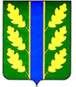 